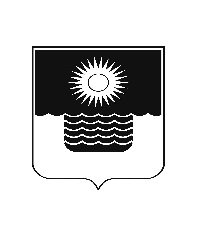 Р Е Ш Е Н И Е ДУМЫ МУНИЦИПАЛЬНОГО ОБРАЗОВАНИЯГОРОД-КУРОРТ ГЕЛЕНДЖИКот 22 февраля 2024 года                  		                        		     № 46г. ГеленджикО внесении изменений в решение Думы муниципального образования город-курорт Геленджик от 22 декабря 2016 года №540 «Об утвержденииПорядка предотвращения и (или) урегулирования конфликта интересов лица, замещающего должность главы муниципального образования город-курорт Геленджик», (в редакции решения Думы муниципального образования город-курорт Геленджик от 26 декабря 2022 года №577)Руководствуясь Федеральным законом от 25  декабря  2008 года №273-ФЗ «О противодействии коррупции» (в редакции Федерального закона от 19 декабря 2023 года №605-ФЗ), статьями 16, 17, 31, 35 Федерального закона от 6 октября 2003 года №131-ФЗ «Об общих принципах организации местного само-управления  в  Российской  Федерации»  (в редакции Федерального закона от 25 декабря 2023 года №657-ФЗ), Законом Краснодарского края от 7 июня 2004 года №717-КЗ «О местном самоуправлении в Краснодарском крае» (в редакции Закона Краснодарского края от 6 октября 2023 года №4975-КЗ), статьями 27, 70 Устава муниципального образования город-курорт Геленджик, Дума муниципального образования город-курорт Геленджик  р е ш и л а:1. Внести в решение Думы муниципального образования город-курорт Геленджик от 22 декабря 2016 года №540 «Об утверждении Порядка предотвращения и (или) урегулирования конфликта интересов лица, замещающего должность главы муниципального образования город-курорт Геленджик» (в редакции решения Думы муниципального образования город-курорт Геленджик от 26 декабря 2022 года №577) следующие изменения:1) пункт 3 изложить в следующей редакции:«3. Контроль за выполнением настоящего решения возложить на постоянную комиссию Думы муниципального образования город-курорт Геленджик по правовым вопросам и социальной поддержке населения (Павлиди).»;2) приложение дополнить пунктом 2.9 следующего содержания:«2.9. Лицо, замещающее должность главы муниципального образования город-курорт Геленджик, освобождается от ответственности за несоблюдение ограничений и запретов, требований о предотвращении или об урегулировании конфликта интересов и неисполнение обязанностей, установленных Федеральным законом от 6 октября 2003 года №131-ФЗ «Об общих принципах организации местного самоуправления в Российской Федерации» и другими федеральными законами в целях противодействия коррупции, в случае, если несоблюдение таких ограничений, запретов и требований, а также неисполнение таких обязанностей признается следствием не зависящих от него обстоятельств в порядке, предусмотренном частями 3-6 статьи 13 Федерального закона от 25 декабря 2008 года №273-ФЗ «О противодействии коррупции».».2. Опубликовать настоящее решение в печатном средстве массовой информации «Официальный вестник органов местного самоуправления муниципального образования город-курорт Геленджик».3. Решение вступает в силу со дня его официального опубликования.Глава муниципального образования город-курорт Геленджик					                  А.А. БогодистовПредседатель Думы муниципального образования город-курорт Геленджик           			        М.Д. Димитриев